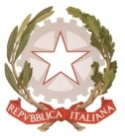 MINISTERO  DELL’ ISTRUZIONE, DELL’UNIVERSITA’, DELLA RICERCAUFFICIO SCOLASTICO REGIONALE PER IL LAZIOLICEO SCIENTIFICO STATALE“TALETE”Roma, 06/06/2019Ai docenti Agli alunniai GenitoriSito webCIRCOLARE n. 373Oggetto: Calendario delle attività del percorso presso l’ASISi comunica il calendario dettagliato delle attività come comunicato dall’Agenzia Spaziale Italiana.Calendario attività didatticheTerza Fase – Stage lungo gli studenti sono inseriti nella vita dell’organizzazioneLunedì, 10 giugno 2019Relazioni internazionali in ASI Luogo: SALA LEONARDO09:00 – 09:10	Presentazione dei ragazzi09:10 – 10:00	Introduzione alle attività internazionali dell’ASI con focus sul Comitato per lo Spazio (COPUOS) delle Nazioni Unite10:00 – 11:00	Suddivisione in gruppi di 5 corrispondenti a 5 diversi Paesi e assegnazione di una tematica del COPUOS per la scrittura di una dichiarazione11:00 – 11:15 	Break 11:15 – 13:00 	Lavoro di ricerca di gruppo sul computer sulla tematica e predisposizione di una bozza di dichiarazione13:00 – 14:00 	Pausa pranzo14:00 – 15:00 	Finalizzazione della dichiarazione e letturaMartedì, 11 giugno 2019Project Management Luogo: SALA LEONARDO09:00 – 09:15	Benvenuto09:15 – 09:30	Briefing: come si svolge la giornata in ASI 09:30 – 10:30	Project Management nei progetti Spaziali10:30 – 11:00 	Telecomunicazione e Navigazione in ASI 11:00 – 11:15 	Break11:15 – 11:45    Le Missioni italiane di Osservazione della Terra11:45 – 13:00    Ora la palla passa a voi…13:00 – 14:00    Pausa pranzo14:00 – 15:00    Compiliamo il Diario di Bordo Mercoledì, 12 giugno 2019Salute e sicurezza nei luoghi di lavoro in ASI Luogo: SALA LEONARDO09:00 – 09:15	Benvenuto09:15 – 09:30	Briefing: come si svolge la giornata in ASI09:30 – 11:00	Le attività di Prevenzione e Protezione in ASI11:00 – 11:15 	Break 11:15 – 12:00 	Filmati e simulazione di evacuazione12:00 – 13:30	L’importanza di una nuova cultura su salute e sicurezza13:00 – 14:00 	Pausa pranzo14:00 – 15:00 	Compiliamo il Diario di BordoGiovedì, 13 giugno 2019Le attività dello Space Science Data Center - Alte energieLuogo: SALA LEONARDO09:00 – 09:15	Benvenuto09:15 – 09:30	Briefing: come si svolge la giornata in ASI e suddivisione in cinque gruppi09:30 – 11:00	La attività e i tools di SSDC11:00 – 11:15 	Break 11:15 – 13:00 	Le attività e i tools di SSDC13:00 – 14:00 	Pausa pranzo14:00 – 15:00 	Compiliamo il Diario di BordoVenerdì, 14 giugno 2019Le attività dello Space Science Data Center – Sistema SolareLuogo: SALA LEONARDO09:00 – 09:15	Benvenuto09:15 – 09:30	Briefing: come si svolge la giornata in ASI e suddivisione in cinque gruppi09:30 – 11:00	La attività e i tools di SSDC11:00 – 11:15 	Break 11:15 – 13:00 	Le attività e i tools di SSDC13:00 – 14:00 	Pausa pranzo14:00 – 15:00 	Compiliamo il Diario di BordoIl tutor interno del progetto			Il Dirigente scolastico         Prof. Riccardo Benini					                 Prof.  Alberto Cataneo                 (Firma autografa sostituita a mezzo stampa          ai sensi dell’art. 3 comma 2 del d.lgs. n.39/1993)